Application           for housing 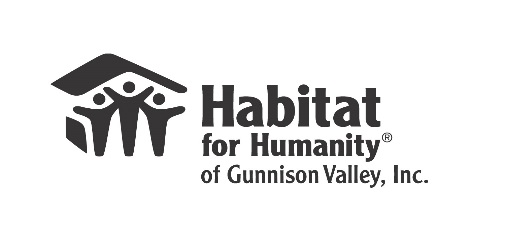 Dear Applicant:  We need you to complete this application to determine if you qualify for a Habitat for Humanity house. Please fill out the  application as completely and accurately as possible. All information you include on this application will be kept confidential.for office use only – Do not write in this spaceDate Received: Date Letter Sent:Date Application Completed: 	Date of Home Visit: Accepted        Denied 	Date Letter Sent:willingness to partnerTo be considered for a Habitat home, you and your family must be willing to complete a certain number of “sweat-equity” hours. Your help in building your home and the homes of others is called “sweat equity,” and may include clearing the lot, painting, helping with construction, working in the Habitat office, attending homeownership classes or other approved activities.	Yes  	NoI AM WILLING TO COMPLETE THE REQUIRED SWEAT-EQUITY HOURS: 	Applicant:    	 	Co-applicant:  Present housing conditionsNumber of bedrooms (please circle)    1     2     3     4     5Name, address and phone number of current landlord:In the space below, please tell us about your family, current living conditions, and why you need a Habitat home?Property information7142-VDP/PDF/US/3-10Applicant’s name	co-applicant’s name                                             ________________________________________13. Information for government monitoring purposesPlease read this statement before completing the box below: The following information is requested by the federal government for loans related to the purchase of homes, in order to monitor the lender’s compliance with equal credit opportunity and fair housing laws. You are not required to furnish this information, but are encouraged to do so. The law provides that a lender may neither discriminate on the basis of this information, nor on whether you choose to furnish it or not. However, if you choose not to furnish it, under federal regulations this lender is required to note race and sex on the basis of visual observation or surname. If you do not wish to furnish the information below, please check the box below. (Lender must review the above material to assure that the disclosures satisfy all requirements to which the lender is subject under applicable state law for the loan applied for.)1. Applicant information1. Applicant information1. Applicant information1. Applicant information1. Applicant informationApplicantApplicantco-applicantco-applicantco-applicantApplicant’s nameApplicant’s nameco-applicant’s nameco-applicant’s nameco-applicant’s nameSocial Security Number 	Home Phone 	Age Married    Separated    Unmarried (Incl. single, divorced, widowed)Social Security Number 	Home Phone 	Age Married    Separated    Unmarried (Incl. single, divorced, widowed)Social Security Number 	Home Phone 	Age Married    Separated    Unmarried (Incl. single, divorced, widowed)Social Security Number 	Home Phone 	Age Married    Separated    Unmarried (Incl. single, divorced, widowed)Social Security Number 	Home Phone 	Age Married    Separated    Unmarried (Incl. single, divorced, widowed)Dependents and others who will live with you (not listed by co-applicant) 	Name        _______________________________________Age 	Male FemaleDependents and others who will live with you (not listed by applicant) 	Name             ____________________________________             ___________________________________                 __________________________________	             _____________________________________Age  	Male Female Present Address (street, city, state, zip code)     Number of Years ________ 	 Own   	 RentPresent Address (street, city, state, zip code)     Number of Years ________ 	 Own    Rentif living at present Address for less tif living at present Address for less then two years, complete the followingLast Address (street, city, state, zip code) 	 	 Own   	 Rent Number of Years ________Last Address (street, city, state, zip code) 	 	 Own   	 Rent Number of Years ________Last Address (street, city, state, zip code)  Number of Years ________ 	 Own    Rent6. Employment information6. Employment information6. Employment information6. Employment information6. Employment information6. Employment information6. Employment information6. Employment information6. Employment information6. Employment information6. Employment information6. Employment information6. Employment informationApplicantApplicantApplicantApplicantApplicantApplicantApplicantco-applicantco-applicantco-applicantco-applicantco-applicantco-applicantName and Address of current employer 	 Name and Address of current employer 	 Name and Address of current employer 	 Name and Address of current employer 	 Name and Address of current employer 	 Years on This JobYears on This JobName and Address of current employer 	 Name and Address of current employer 	 Name and Address of current employer 	 Name and Address of current employer 	 Years on This JobYears on This JobName and Address of current employer 	 Name and Address of current employer 	 Name and Address of current employer 	 Name and Address of current employer 	 Name and Address of current employer 	 Monthly (gross) Wages $Monthly (gross) Wages $Name and Address of current employer 	 Name and Address of current employer 	 Name and Address of current employer 	 Name and Address of current employer 	 Monthly (gross) Wages $Monthly (gross) Wages $Type of Business Type of Business Business PhoneBusiness PhoneBusiness PhoneBusiness PhoneBusiness PhoneType of Business Type of Business Business PhoneBusiness PhoneBusiness PhoneBusiness Phoneif working at current Job less than oneif working at current Job less than oneif working at current Job less than oneif working at current Job less than oneif working at current Job less than oneif working at current Job less than oneif working at current Job less than one Year, complete the following information Year, complete the following information Year, complete the following information Year, complete the following information Year, complete the following information Year, complete the following informationName and Address of last employer 	 Name and Address of last employer 	 Name and Address of last employer 	 Name and Address of last employer 	 Name and Address of last employer 	 Years on This JobYears on This JobName and Address of last employer 	 Name and Address of last employer 	 Name and Address of last employer 	 Name and Address of last employer 	 Years on This JobYears on This JobName and Address of last employer 	 Name and Address of last employer 	 Name and Address of last employer 	 Name and Address of last employer 	 Name and Address of last employer 	 Monthly (gross) Wages $Monthly (gross) Wages $Name and Address of last employer 	 Name and Address of last employer 	 Name and Address of last employer 	 Name and Address of last employer 	 Monthly (gross) Wages $Monthly (gross) Wages $Type of Business Type of Business Business PhoneBusiness PhoneBusiness PhoneBusiness PhoneBusiness PhoneType of Business Type of Business Business PhoneBusiness PhoneBusiness PhoneBusiness Phone7. Monthly income and combined monthly bills7. Monthly income and combined monthly bills7. Monthly income and combined monthly bills7. Monthly income and combined monthly bills7. Monthly income and combined monthly bills7. Monthly income and combined monthly bills7. Monthly income and combined monthly bills7. Monthly income and combined monthly bills7. Monthly income and combined monthly bills7. Monthly income and combined monthly bills7. Monthly income and combined monthly bills7. Monthly income and combined monthly bills7. Monthly income and combined monthly billsgross monthly income Applicant Applicant Applicant co-Applicant co-Applicant 2others in household 2others in household 3monthly bills 3monthly bills 3monthly bills 3monthly bills monthly Amount1Base employment Income $ $ $ $ $ $ $ Rent Rent Rent Rent $TANF UtilitiesUtilitiesUtilitiesUtilitiesFood Stamps Car PaymentsCar PaymentsCar PaymentsCar PaymentsSocial Security InsuranceInsuranceInsuranceInsuranceSSI Child CareChild CareChild CareChild CareDisability School LunchSchool LunchSchool LunchSchool LunchAlimony Average Credit Card PaymentAverage Credit Card PaymentAverage Credit Card PaymentAverage Credit Card PaymentChild Support Student LoansStudent LoansStudent LoansStudent LoansOther Alimony/Child SupportAlimony/Child SupportAlimony/Child SupportAlimony/Child Supporttotal $ $ $ $ $ $ $ total total total total $1Self-employed applicant(s) may be required to provide additional documentation such as tax returns and financial statements.3Please attach copies of last month’s bills.1Self-employed applicant(s) may be required to provide additional documentation such as tax returns and financial statements.3Please attach copies of last month’s bills.1Self-employed applicant(s) may be required to provide additional documentation such as tax returns and financial statements.3Please attach copies of last month’s bills.1Self-employed applicant(s) may be required to provide additional documentation such as tax returns and financial statements.3Please attach copies of last month’s bills.1Self-employed applicant(s) may be required to provide additional documentation such as tax returns and financial statements.3Please attach copies of last month’s bills.1Self-employed applicant(s) may be required to provide additional documentation such as tax returns and financial statements.3Please attach copies of last month’s bills.1Self-employed applicant(s) may be required to provide additional documentation such as tax returns and financial statements.3Please attach copies of last month’s bills.2List additional household members over 18 who receive income:	Name 	Age 	Monthly Income	 	 	 	$2List additional household members over 18 who receive income:	Name 	Age 	Monthly Income	 	 	 	$2List additional household members over 18 who receive income:	Name 	Age 	Monthly Income	 	 	 	$2List additional household members over 18 who receive income:	Name 	Age 	Monthly Income	 	 	 	$2List additional household members over 18 who receive income:	Name 	Age 	Monthly Income	 	 	 	$2List additional household members over 18 who receive income:	Name 	Age 	Monthly Income	 	 	 	$8. Source of down payment and closing costs8. Source of down payment and closing costs8. Source of down payment and closing costs8. Source of down payment and closing costs8. Source of down payment and closing costs8. Source of down payment and closing costs8. Source of down payment and closing costs8. Source of down payment and closing costs8. Source of down payment and closing costs8. Source of down payment and closing costs8. Source of down payment and closing costs8. Source of down payment and closing costs8. Source of down payment and closing costsWhere will you get the money to make the down payment (for example, savings or parents)? If you borrow the money, who will you borrow it from, and how will you pay it back?Where will you get the money to make the down payment (for example, savings or parents)? If you borrow the money, who will you borrow it from, and how will you pay it back?Where will you get the money to make the down payment (for example, savings or parents)? If you borrow the money, who will you borrow it from, and how will you pay it back?Where will you get the money to make the down payment (for example, savings or parents)? If you borrow the money, who will you borrow it from, and how will you pay it back?Where will you get the money to make the down payment (for example, savings or parents)? If you borrow the money, who will you borrow it from, and how will you pay it back?Where will you get the money to make the down payment (for example, savings or parents)? If you borrow the money, who will you borrow it from, and how will you pay it back?Where will you get the money to make the down payment (for example, savings or parents)? If you borrow the money, who will you borrow it from, and how will you pay it back?Where will you get the money to make the down payment (for example, savings or parents)? If you borrow the money, who will you borrow it from, and how will you pay it back?Where will you get the money to make the down payment (for example, savings or parents)? If you borrow the money, who will you borrow it from, and how will you pay it back?Where will you get the money to make the down payment (for example, savings or parents)? If you borrow the money, who will you borrow it from, and how will you pay it back?Where will you get the money to make the down payment (for example, savings or parents)? If you borrow the money, who will you borrow it from, and how will you pay it back?Where will you get the money to make the down payment (for example, savings or parents)? If you borrow the money, who will you borrow it from, and how will you pay it back?Where will you get the money to make the down payment (for example, savings or parents)? If you borrow the money, who will you borrow it from, and how will you pay it back?9. Assets 9. Assets 9. Assets 9. Assets 9. Assets 9. Assets 9. Assets 9. Assets 9. Assets 9. Assets 9. Assets 9. Assets 9. Assets list checking and savings Accounts belowlist checking and savings Accounts belowlist checking and savings Accounts belowlist checking and savings Accounts belowlist checking and savings Accounts belowlist checking and savings Accounts belowlist checking and savings Accounts belowlist checking and savings Accounts belowlist checking and savings Accounts belowlist checking and savings Accounts belowlist checking and savings Accounts belowlist checking and savings Accounts belowlist checking and savings Accounts belowName and Address of Bank, Savings & Loan, or Credit Union:Name and Address of Bank, Savings & Loan, or Credit Union:Name and Address of Bank, Savings & Loan, or Credit Union:Name and Address of Bank, Savings & Loan, or Credit Union:Name and Address of Bank, Savings & Loan, or Credit Union:Name and Address of Bank, Savings & Loan, or Credit Union:Name and Address of Bank, Savings & Loan, or Credit Union:Name and Address of Bank, Savings & Loan, or Credit Union:Name and Address of Bank, Savings & Loan, or Credit Union:Name and Address of Bank, Savings & Loan, or Credit Union:Name and Address of Bank, Savings & Loan, or Credit Union:Name and Address of Bank, Savings & Loan, or Credit Union:Name and Address of Bank, Savings & Loan, or Credit Union:	Account Number: 	Balance $	Account Number: 	Balance $	Account Number: 	Balance $	Account Number: 	Balance $	Account Number: 	Balance $	Account Number: 	Balance $	Account Number: 	Balance $	Account Number: 	Balance $	Account Number: 	Balance $	Account Number: 	Balance $	Account Number: 	Balance $	Account Number: 	Balance $	Account Number: 	Balance $Name and Address of Bank, Savings & Loan, or Credit Union:Name and Address of Bank, Savings & Loan, or Credit Union:Name and Address of Bank, Savings & Loan, or Credit Union:Name and Address of Bank, Savings & Loan, or Credit Union:Name and Address of Bank, Savings & Loan, or Credit Union:Name and Address of Bank, Savings & Loan, or Credit Union:Name and Address of Bank, Savings & Loan, or Credit Union:Name and Address of Bank, Savings & Loan, or Credit Union:Name and Address of Bank, Savings & Loan, or Credit Union:Name and Address of Bank, Savings & Loan, or Credit Union:Name and Address of Bank, Savings & Loan, or Credit Union:Name and Address of Bank, Savings & Loan, or Credit Union:Name and Address of Bank, Savings & Loan, or Credit Union:	Account Number: 	Balance $	Account Number: 	Balance $	Account Number: 	Balance $	Account Number: 	Balance $	Account Number: 	Balance $	Account Number: 	Balance $	Account Number: 	Balance $	Account Number: 	Balance $	Account Number: 	Balance $	Account Number: 	Balance $	Account Number: 	Balance $	Account Number: 	Balance $	Account Number: 	Balance $Name and Address of Bank, Savings & Loan, or Credit Union:Name and Address of Bank, Savings & Loan, or Credit Union:Name and Address of Bank, Savings & Loan, or Credit Union:Name and Address of Bank, Savings & Loan, or Credit Union:Name and Address of Bank, Savings & Loan, or Credit Union:Name and Address of Bank, Savings & Loan, or Credit Union:Name and Address of Bank, Savings & Loan, or Credit Union:Name and Address of Bank, Savings & Loan, or Credit Union:Name and Address of Bank, Savings & Loan, or Credit Union:Name and Address of Bank, Savings & Loan, or Credit Union:Name and Address of Bank, Savings & Loan, or Credit Union:Name and Address of Bank, Savings & Loan, or Credit Union:Name and Address of Bank, Savings & Loan, or Credit Union:	Account Number: 	Balance $	Account Number: 	Balance $	Account Number: 	Balance $	Account Number: 	Balance $	Account Number: 	Balance $	Account Number: 	Balance $	Account Number: 	Balance $	Account Number: 	Balance $	Account Number: 	Balance $	Account Number: 	Balance $	Account Number: 	Balance $	Account Number: 	Balance $	Account Number: 	Balance $Do you own a: 	 	 	Yes 	No 	 Boat 	 	    Mobile Home 	 	    Washer /Dryer	 	   Recreational Vehicles	 	   Do you own a: 	 	 	Yes 	No 	 Boat 	 	    Mobile Home 	 	    Washer /Dryer	 	   Recreational Vehicles	 	   Do you own a: 	 	 	Yes 	No 	 Boat 	 	    Mobile Home 	 	    Washer /Dryer	 	   Recreational Vehicles	 	   Do you own a: 	 	 	Yes 	No 	 Boat 	 	    Mobile Home 	 	    Washer /Dryer	 	   Recreational Vehicles	 	   Do you own a: 	 	 	Yes 	No 	 Boat 	 	    Mobile Home 	 	    Washer /Dryer	 	   Recreational Vehicles	 	   Do you own a: 	 	 	Yes 	No 	 Boat 	 	    Mobile Home 	 	    Washer /Dryer	 	   Recreational Vehicles	 	   Do you own a: 	 	 	Yes 	No 	 Boat 	 	    Mobile Home 	 	    Washer /Dryer	 	   Recreational Vehicles	 	   Do you own a: 	Yes 	NoDo you own a: 	Yes 	NoDo you own a: 	Yes 	NoDo you own a: 	Yes 	NoDo you own a: 	Yes 	NoDo you own a: 	Yes 	No10. Debt10. Debt10. Debt10. Debt10. Debt10. Debt10. Debt10. Debt10. Debt10. Debt10. Debt10. Debt10. DebtTo whom do you and the co-applicant owe money?To whom do you and the co-applicant owe money?To whom do you and the co-applicant owe money?To whom do you and the co-applicant owe money?To whom do you and the co-applicant owe money?To whom do you and the co-applicant owe money?To whom do you and the co-applicant owe money?To whom do you and the co-applicant owe money?To whom do you and the co-applicant owe money?To whom do you and the co-applicant owe money?To whom do you and the co-applicant owe money?To whom do you and the co-applicant owe money?To whom do you and the co-applicant owe money?column 1column 1column 1column 1column 1column 1column 1column 2column 2column 2column 2column 2column 2Car  Car  Car  Monthly  	UnpaidPayment  	Balance $ 	$Monthly  	UnpaidPayment  	Balance $ 	$Monthly  	UnpaidPayment  	Balance $ 	$Monthly  	UnpaidPayment  	Balance $ 	$Cell Phone Contracts Cell Phone Contracts Cell Phone Contracts Monthly  	UnpaidPayment  	Balance $ 	 	$Monthly  	UnpaidPayment  	Balance $ 	 	$Monthly  	UnpaidPayment  	Balance $ 	 	$Car  Car  Car  Mos. left to pay:Mos. left to pay:Mos. left to pay:Mos. left to pay:Cell Phone Contracts Cell Phone Contracts Cell Phone Contracts Mos. left to pay:Mos. left to pay:Mos. left to pay:Furniture, Appliances and Televisions Furniture, Appliances and Televisions Furniture, Appliances and Televisions Monthly  	UnpaidPayment  	Balance $ 	$Monthly  	UnpaidPayment  	Balance $ 	$Monthly  	UnpaidPayment  	Balance $ 	$Monthly  	UnpaidPayment  	Balance $ 	$other money you oweother money you oweother money you oweFurniture, Appliances and Televisions Furniture, Appliances and Televisions Furniture, Appliances and Televisions Monthly  	UnpaidPayment  	Balance $ 	$Monthly  	UnpaidPayment  	Balance $ 	$Monthly  	UnpaidPayment  	Balance $ 	$Monthly  	UnpaidPayment  	Balance $ 	$Name and Address of Company Name and Address of Company Name and Address of Company Monthly  	UnpaidPayment  	Balance $ 	$Monthly  	UnpaidPayment  	Balance $ 	$Monthly  	UnpaidPayment  	Balance $ 	$Furniture, Appliances and Televisions Furniture, Appliances and Televisions Furniture, Appliances and Televisions Mos. left to pay:Mos. left to pay:Mos. left to pay:Mos. left to pay:Name and Address of Company Name and Address of Company Name and Address of Company Monthly  	UnpaidPayment  	Balance $ 	$Monthly  	UnpaidPayment  	Balance $ 	$Monthly  	UnpaidPayment  	Balance $ 	$Furniture, Appliances and Televisions Furniture, Appliances and Televisions Furniture, Appliances and Televisions Mos. left to pay:Mos. left to pay:Mos. left to pay:Mos. left to pay:Name and Address of Company Name and Address of Company Name and Address of Company Mos. left to pay:Mos. left to pay:Mos. left to pay:Credit Card Credit Card Credit Card Monthly  	UnpaidPayment  	Balance $ 	$Monthly  	UnpaidPayment  	Balance $ 	$Monthly  	UnpaidPayment  	Balance $ 	$Monthly  	UnpaidPayment  	Balance $ 	$Name and Address of Company Name and Address of Company Name and Address of Company Mos. left to pay:Mos. left to pay:Mos. left to pay:Credit Card Credit Card Credit Card Monthly  	UnpaidPayment  	Balance $ 	$Monthly  	UnpaidPayment  	Balance $ 	$Monthly  	UnpaidPayment  	Balance $ 	$Monthly  	UnpaidPayment  	Balance $ 	$Alimony/Child Support Alimony/Child Support Alimony/Child Support $ 	/month$ 	/month$ 	/monthCredit Card Credit Card Credit Card Monthly  	UnpaidPayment  	Balance $ 	$Monthly  	UnpaidPayment  	Balance $ 	$Monthly  	UnpaidPayment  	Balance $ 	$Monthly  	UnpaidPayment  	Balance $ 	$Job-related expenses Job-related expenses Job-related expenses $ 	/month$ 	/month$ 	/monthCredit Card Credit Card Credit Card Mos. left to pay:Mos. left to pay:Mos. left to pay:Mos. left to pay:Job-related expenses Job-related expenses Job-related expenses $ 	/month$ 	/month$ 	/monthMedical Medical Medical Monthly  	UnpaidPayment  	Balance $ 	$Monthly  	UnpaidPayment  	Balance $ 	$Monthly  	UnpaidPayment  	Balance $ 	$Monthly  	UnpaidPayment  	Balance $ 	$(Child Care, Union Dues, etc.) (Child Care, Union Dues, etc.) (Child Care, Union Dues, etc.) $ 	/month$ 	/month$ 	/monthMedical Medical Medical Monthly  	UnpaidPayment  	Balance $ 	$Monthly  	UnpaidPayment  	Balance $ 	$Monthly  	UnpaidPayment  	Balance $ 	$Monthly  	UnpaidPayment  	Balance $ 	$column 2: subtotal of payments column 2: subtotal of payments column 2: subtotal of payments $ 	/month$ 	/month$ 	/monthMedical Medical Medical Monthly  	UnpaidPayment  	Balance $ 	$Monthly  	UnpaidPayment  	Balance $ 	$Monthly  	UnpaidPayment  	Balance $ 	$Monthly  	UnpaidPayment  	Balance $ 	$column 1: subtotal of payments column 1: subtotal of payments column 1: subtotal of payments $ 	/month$ 	/month$ 	/monthMedical Medical Medical Mos. left to pay:Mos. left to pay:Mos. left to pay:Mos. left to pay:column 1: subtotal of payments column 1: subtotal of payments column 1: subtotal of payments $ 	/month$ 	/month$ 	/monthcolumn 1: subtotal of payments column 1: subtotal of payments column 1: subtotal of payments $ 	/month $ 	/month $ 	/month $ 	/month total monthly expenses total monthly expenses total monthly expenses $ 	/month$ 	/month$ 	/month11. Declarations11. Declarations11. Declarations11. Declarations11. Declarations11. Declarations11. Declarations11. Declarations11. Declarations11. Declarations11. Declarations11. Declarations11. DeclarationsPlease check the box that best answers the following questions for you and the co-applicant.Please check the box that best answers the following questions for you and the co-applicant.Please check the box that best answers the following questions for you and the co-applicant.Please check the box that best answers the following questions for you and the co-applicant.Please check the box that best answers the following questions for you and the co-applicant.Please check the box that best answers the following questions for you and the co-applicant.Please check the box that best answers the following questions for you and the co-applicant.Please check the box that best answers the following questions for you and the co-applicant.Please check the box that best answers the following questions for you and the co-applicant.Please check the box that best answers the following questions for you and the co-applicant.Please check the box that best answers the following questions for you and the co-applicant.Please check the box that best answers the following questions for you and the co-applicant.Please check the box that best answers the following questions for you and the co-applicant. 	 	Applicant 	Co-applicantDo you have any debt because of a court decision against you?  No 	 Yes 	 NoHave you been declared bankrupt within the past seven years?  No 	 Yes 	 NoHave you had property foreclosed on in the past seven years?  No 	 Yes 	 NoAre you currently involved in a lawsuit?  No 	 Yes 	 NoAre you paying alimony or child support?  No 	 Yes 	 NoAre you a U.S. citizen or permanent resident?  No 	 Yes 	 NoIf you answered “yes” to any question a through e, or "no" to question f, please explain on a separate piece of paper. 	 	Applicant 	Co-applicantDo you have any debt because of a court decision against you?  No 	 Yes 	 NoHave you been declared bankrupt within the past seven years?  No 	 Yes 	 NoHave you had property foreclosed on in the past seven years?  No 	 Yes 	 NoAre you currently involved in a lawsuit?  No 	 Yes 	 NoAre you paying alimony or child support?  No 	 Yes 	 NoAre you a U.S. citizen or permanent resident?  No 	 Yes 	 NoIf you answered “yes” to any question a through e, or "no" to question f, please explain on a separate piece of paper. 	 	Applicant 	Co-applicantDo you have any debt because of a court decision against you?  No 	 Yes 	 NoHave you been declared bankrupt within the past seven years?  No 	 Yes 	 NoHave you had property foreclosed on in the past seven years?  No 	 Yes 	 NoAre you currently involved in a lawsuit?  No 	 Yes 	 NoAre you paying alimony or child support?  No 	 Yes 	 NoAre you a U.S. citizen or permanent resident?  No 	 Yes 	 NoIf you answered “yes” to any question a through e, or "no" to question f, please explain on a separate piece of paper. 	 	Applicant 	Co-applicantDo you have any debt because of a court decision against you?  No 	 Yes 	 NoHave you been declared bankrupt within the past seven years?  No 	 Yes 	 NoHave you had property foreclosed on in the past seven years?  No 	 Yes 	 NoAre you currently involved in a lawsuit?  No 	 Yes 	 NoAre you paying alimony or child support?  No 	 Yes 	 NoAre you a U.S. citizen or permanent resident?  No 	 Yes 	 NoIf you answered “yes” to any question a through e, or "no" to question f, please explain on a separate piece of paper. 	 	Applicant 	Co-applicantDo you have any debt because of a court decision against you?  No 	 Yes 	 NoHave you been declared bankrupt within the past seven years?  No 	 Yes 	 NoHave you had property foreclosed on in the past seven years?  No 	 Yes 	 NoAre you currently involved in a lawsuit?  No 	 Yes 	 NoAre you paying alimony or child support?  No 	 Yes 	 NoAre you a U.S. citizen or permanent resident?  No 	 Yes 	 NoIf you answered “yes” to any question a through e, or "no" to question f, please explain on a separate piece of paper. 	 	Applicant 	Co-applicantDo you have any debt because of a court decision against you?  No 	 Yes 	 NoHave you been declared bankrupt within the past seven years?  No 	 Yes 	 NoHave you had property foreclosed on in the past seven years?  No 	 Yes 	 NoAre you currently involved in a lawsuit?  No 	 Yes 	 NoAre you paying alimony or child support?  No 	 Yes 	 NoAre you a U.S. citizen or permanent resident?  No 	 Yes 	 NoIf you answered “yes” to any question a through e, or "no" to question f, please explain on a separate piece of paper. 	 	Applicant 	Co-applicantDo you have any debt because of a court decision against you?  No 	 Yes 	 NoHave you been declared bankrupt within the past seven years?  No 	 Yes 	 NoHave you had property foreclosed on in the past seven years?  No 	 Yes 	 NoAre you currently involved in a lawsuit?  No 	 Yes 	 NoAre you paying alimony or child support?  No 	 Yes 	 NoAre you a U.S. citizen or permanent resident?  No 	 Yes 	 NoIf you answered “yes” to any question a through e, or "no" to question f, please explain on a separate piece of paper. 	 	Applicant 	Co-applicantDo you have any debt because of a court decision against you?  No 	 Yes 	 NoHave you been declared bankrupt within the past seven years?  No 	 Yes 	 NoHave you had property foreclosed on in the past seven years?  No 	 Yes 	 NoAre you currently involved in a lawsuit?  No 	 Yes 	 NoAre you paying alimony or child support?  No 	 Yes 	 NoAre you a U.S. citizen or permanent resident?  No 	 Yes 	 NoIf you answered “yes” to any question a through e, or "no" to question f, please explain on a separate piece of paper. 	 	Applicant 	Co-applicantDo you have any debt because of a court decision against you?  No 	 Yes 	 NoHave you been declared bankrupt within the past seven years?  No 	 Yes 	 NoHave you had property foreclosed on in the past seven years?  No 	 Yes 	 NoAre you currently involved in a lawsuit?  No 	 Yes 	 NoAre you paying alimony or child support?  No 	 Yes 	 NoAre you a U.S. citizen or permanent resident?  No 	 Yes 	 NoIf you answered “yes” to any question a through e, or "no" to question f, please explain on a separate piece of paper. 	 	Applicant 	Co-applicantDo you have any debt because of a court decision against you?  No 	 Yes 	 NoHave you been declared bankrupt within the past seven years?  No 	 Yes 	 NoHave you had property foreclosed on in the past seven years?  No 	 Yes 	 NoAre you currently involved in a lawsuit?  No 	 Yes 	 NoAre you paying alimony or child support?  No 	 Yes 	 NoAre you a U.S. citizen or permanent resident?  No 	 Yes 	 NoIf you answered “yes” to any question a through e, or "no" to question f, please explain on a separate piece of paper. 	 	Applicant 	Co-applicantDo you have any debt because of a court decision against you?  No 	 Yes 	 NoHave you been declared bankrupt within the past seven years?  No 	 Yes 	 NoHave you had property foreclosed on in the past seven years?  No 	 Yes 	 NoAre you currently involved in a lawsuit?  No 	 Yes 	 NoAre you paying alimony or child support?  No 	 Yes 	 NoAre you a U.S. citizen or permanent resident?  No 	 Yes 	 NoIf you answered “yes” to any question a through e, or "no" to question f, please explain on a separate piece of paper. 	 	Applicant 	Co-applicantDo you have any debt because of a court decision against you?  No 	 Yes 	 NoHave you been declared bankrupt within the past seven years?  No 	 Yes 	 NoHave you had property foreclosed on in the past seven years?  No 	 Yes 	 NoAre you currently involved in a lawsuit?  No 	 Yes 	 NoAre you paying alimony or child support?  No 	 Yes 	 NoAre you a U.S. citizen or permanent resident?  No 	 Yes 	 NoIf you answered “yes” to any question a through e, or "no" to question f, please explain on a separate piece of paper. 	 	Applicant 	Co-applicantDo you have any debt because of a court decision against you?  No 	 Yes 	 NoHave you been declared bankrupt within the past seven years?  No 	 Yes 	 NoHave you had property foreclosed on in the past seven years?  No 	 Yes 	 NoAre you currently involved in a lawsuit?  No 	 Yes 	 NoAre you paying alimony or child support?  No 	 Yes 	 NoAre you a U.S. citizen or permanent resident?  No 	 Yes 	 NoIf you answered “yes” to any question a through e, or "no" to question f, please explain on a separate piece of paper.12. Authorization and release12. Authorization and release12. Authorization and release12. Authorization and release12. Authorization and release12. Authorization and release12. Authorization and release12. Authorization and release12. Authorization and release12. Authorization and release12. Authorization and release12. Authorization and release12. Authorization and releaseI understand that by filing this application, I am authorizing Habitat for Humanity to evaluate my actual need for a Habitat home, my ability to repay the no-interest loan and other expenses of homeownership and my willingness to be a partner family. I understand that the evaluation will include personal visits, a credit check, and employment verification. I have answered all the questions on this application truthfully. I understand that if I have not answered the questions truthfully, my application may be denied, and that even if I have already been selected to receive a Habitat home, I may be disqualified from the program. The original or a copy of this application will be retained by Habitat for Humanity even if the application is not approved.I also understand that Habitat for Humanity screens all potential staff (whether paid or unpaid), board members and applicant families on the sex offender registry, and that by completing this application, I am submitting myself and all persons listed on the first page of the application to such an inquiry. I further understand that by completing this application, I am submitting myself and all persons listed on the first page of the application to a criminal background check.Applicant Signature 	Date 	Co-applicant Signature 	DateX 	 	 	XPlease note: If more space is needed to complete any part of this application, please use a separate sheet of paper and attach it to this application. Please mark your additional comments with “A” for Applicant or “C” for Co-applicant.I understand that by filing this application, I am authorizing Habitat for Humanity to evaluate my actual need for a Habitat home, my ability to repay the no-interest loan and other expenses of homeownership and my willingness to be a partner family. I understand that the evaluation will include personal visits, a credit check, and employment verification. I have answered all the questions on this application truthfully. I understand that if I have not answered the questions truthfully, my application may be denied, and that even if I have already been selected to receive a Habitat home, I may be disqualified from the program. The original or a copy of this application will be retained by Habitat for Humanity even if the application is not approved.I also understand that Habitat for Humanity screens all potential staff (whether paid or unpaid), board members and applicant families on the sex offender registry, and that by completing this application, I am submitting myself and all persons listed on the first page of the application to such an inquiry. I further understand that by completing this application, I am submitting myself and all persons listed on the first page of the application to a criminal background check.Applicant Signature 	Date 	Co-applicant Signature 	DateX 	 	 	XPlease note: If more space is needed to complete any part of this application, please use a separate sheet of paper and attach it to this application. Please mark your additional comments with “A” for Applicant or “C” for Co-applicant.I understand that by filing this application, I am authorizing Habitat for Humanity to evaluate my actual need for a Habitat home, my ability to repay the no-interest loan and other expenses of homeownership and my willingness to be a partner family. I understand that the evaluation will include personal visits, a credit check, and employment verification. I have answered all the questions on this application truthfully. I understand that if I have not answered the questions truthfully, my application may be denied, and that even if I have already been selected to receive a Habitat home, I may be disqualified from the program. The original or a copy of this application will be retained by Habitat for Humanity even if the application is not approved.I also understand that Habitat for Humanity screens all potential staff (whether paid or unpaid), board members and applicant families on the sex offender registry, and that by completing this application, I am submitting myself and all persons listed on the first page of the application to such an inquiry. I further understand that by completing this application, I am submitting myself and all persons listed on the first page of the application to a criminal background check.Applicant Signature 	Date 	Co-applicant Signature 	DateX 	 	 	XPlease note: If more space is needed to complete any part of this application, please use a separate sheet of paper and attach it to this application. Please mark your additional comments with “A” for Applicant or “C” for Co-applicant.I understand that by filing this application, I am authorizing Habitat for Humanity to evaluate my actual need for a Habitat home, my ability to repay the no-interest loan and other expenses of homeownership and my willingness to be a partner family. I understand that the evaluation will include personal visits, a credit check, and employment verification. I have answered all the questions on this application truthfully. I understand that if I have not answered the questions truthfully, my application may be denied, and that even if I have already been selected to receive a Habitat home, I may be disqualified from the program. The original or a copy of this application will be retained by Habitat for Humanity even if the application is not approved.I also understand that Habitat for Humanity screens all potential staff (whether paid or unpaid), board members and applicant families on the sex offender registry, and that by completing this application, I am submitting myself and all persons listed on the first page of the application to such an inquiry. I further understand that by completing this application, I am submitting myself and all persons listed on the first page of the application to a criminal background check.Applicant Signature 	Date 	Co-applicant Signature 	DateX 	 	 	XPlease note: If more space is needed to complete any part of this application, please use a separate sheet of paper and attach it to this application. Please mark your additional comments with “A” for Applicant or “C” for Co-applicant.I understand that by filing this application, I am authorizing Habitat for Humanity to evaluate my actual need for a Habitat home, my ability to repay the no-interest loan and other expenses of homeownership and my willingness to be a partner family. I understand that the evaluation will include personal visits, a credit check, and employment verification. I have answered all the questions on this application truthfully. I understand that if I have not answered the questions truthfully, my application may be denied, and that even if I have already been selected to receive a Habitat home, I may be disqualified from the program. The original or a copy of this application will be retained by Habitat for Humanity even if the application is not approved.I also understand that Habitat for Humanity screens all potential staff (whether paid or unpaid), board members and applicant families on the sex offender registry, and that by completing this application, I am submitting myself and all persons listed on the first page of the application to such an inquiry. I further understand that by completing this application, I am submitting myself and all persons listed on the first page of the application to a criminal background check.Applicant Signature 	Date 	Co-applicant Signature 	DateX 	 	 	XPlease note: If more space is needed to complete any part of this application, please use a separate sheet of paper and attach it to this application. Please mark your additional comments with “A” for Applicant or “C” for Co-applicant.I understand that by filing this application, I am authorizing Habitat for Humanity to evaluate my actual need for a Habitat home, my ability to repay the no-interest loan and other expenses of homeownership and my willingness to be a partner family. I understand that the evaluation will include personal visits, a credit check, and employment verification. I have answered all the questions on this application truthfully. I understand that if I have not answered the questions truthfully, my application may be denied, and that even if I have already been selected to receive a Habitat home, I may be disqualified from the program. The original or a copy of this application will be retained by Habitat for Humanity even if the application is not approved.I also understand that Habitat for Humanity screens all potential staff (whether paid or unpaid), board members and applicant families on the sex offender registry, and that by completing this application, I am submitting myself and all persons listed on the first page of the application to such an inquiry. I further understand that by completing this application, I am submitting myself and all persons listed on the first page of the application to a criminal background check.Applicant Signature 	Date 	Co-applicant Signature 	DateX 	 	 	XPlease note: If more space is needed to complete any part of this application, please use a separate sheet of paper and attach it to this application. Please mark your additional comments with “A” for Applicant or “C” for Co-applicant.I understand that by filing this application, I am authorizing Habitat for Humanity to evaluate my actual need for a Habitat home, my ability to repay the no-interest loan and other expenses of homeownership and my willingness to be a partner family. I understand that the evaluation will include personal visits, a credit check, and employment verification. I have answered all the questions on this application truthfully. I understand that if I have not answered the questions truthfully, my application may be denied, and that even if I have already been selected to receive a Habitat home, I may be disqualified from the program. The original or a copy of this application will be retained by Habitat for Humanity even if the application is not approved.I also understand that Habitat for Humanity screens all potential staff (whether paid or unpaid), board members and applicant families on the sex offender registry, and that by completing this application, I am submitting myself and all persons listed on the first page of the application to such an inquiry. I further understand that by completing this application, I am submitting myself and all persons listed on the first page of the application to a criminal background check.Applicant Signature 	Date 	Co-applicant Signature 	DateX 	 	 	XPlease note: If more space is needed to complete any part of this application, please use a separate sheet of paper and attach it to this application. Please mark your additional comments with “A” for Applicant or “C” for Co-applicant.I understand that by filing this application, I am authorizing Habitat for Humanity to evaluate my actual need for a Habitat home, my ability to repay the no-interest loan and other expenses of homeownership and my willingness to be a partner family. I understand that the evaluation will include personal visits, a credit check, and employment verification. I have answered all the questions on this application truthfully. I understand that if I have not answered the questions truthfully, my application may be denied, and that even if I have already been selected to receive a Habitat home, I may be disqualified from the program. The original or a copy of this application will be retained by Habitat for Humanity even if the application is not approved.I also understand that Habitat for Humanity screens all potential staff (whether paid or unpaid), board members and applicant families on the sex offender registry, and that by completing this application, I am submitting myself and all persons listed on the first page of the application to such an inquiry. I further understand that by completing this application, I am submitting myself and all persons listed on the first page of the application to a criminal background check.Applicant Signature 	Date 	Co-applicant Signature 	DateX 	 	 	XPlease note: If more space is needed to complete any part of this application, please use a separate sheet of paper and attach it to this application. Please mark your additional comments with “A” for Applicant or “C” for Co-applicant.I understand that by filing this application, I am authorizing Habitat for Humanity to evaluate my actual need for a Habitat home, my ability to repay the no-interest loan and other expenses of homeownership and my willingness to be a partner family. I understand that the evaluation will include personal visits, a credit check, and employment verification. I have answered all the questions on this application truthfully. I understand that if I have not answered the questions truthfully, my application may be denied, and that even if I have already been selected to receive a Habitat home, I may be disqualified from the program. The original or a copy of this application will be retained by Habitat for Humanity even if the application is not approved.I also understand that Habitat for Humanity screens all potential staff (whether paid or unpaid), board members and applicant families on the sex offender registry, and that by completing this application, I am submitting myself and all persons listed on the first page of the application to such an inquiry. I further understand that by completing this application, I am submitting myself and all persons listed on the first page of the application to a criminal background check.Applicant Signature 	Date 	Co-applicant Signature 	DateX 	 	 	XPlease note: If more space is needed to complete any part of this application, please use a separate sheet of paper and attach it to this application. Please mark your additional comments with “A” for Applicant or “C” for Co-applicant.I understand that by filing this application, I am authorizing Habitat for Humanity to evaluate my actual need for a Habitat home, my ability to repay the no-interest loan and other expenses of homeownership and my willingness to be a partner family. I understand that the evaluation will include personal visits, a credit check, and employment verification. I have answered all the questions on this application truthfully. I understand that if I have not answered the questions truthfully, my application may be denied, and that even if I have already been selected to receive a Habitat home, I may be disqualified from the program. The original or a copy of this application will be retained by Habitat for Humanity even if the application is not approved.I also understand that Habitat for Humanity screens all potential staff (whether paid or unpaid), board members and applicant families on the sex offender registry, and that by completing this application, I am submitting myself and all persons listed on the first page of the application to such an inquiry. I further understand that by completing this application, I am submitting myself and all persons listed on the first page of the application to a criminal background check.Applicant Signature 	Date 	Co-applicant Signature 	DateX 	 	 	XPlease note: If more space is needed to complete any part of this application, please use a separate sheet of paper and attach it to this application. Please mark your additional comments with “A” for Applicant or “C” for Co-applicant.I understand that by filing this application, I am authorizing Habitat for Humanity to evaluate my actual need for a Habitat home, my ability to repay the no-interest loan and other expenses of homeownership and my willingness to be a partner family. I understand that the evaluation will include personal visits, a credit check, and employment verification. I have answered all the questions on this application truthfully. I understand that if I have not answered the questions truthfully, my application may be denied, and that even if I have already been selected to receive a Habitat home, I may be disqualified from the program. The original or a copy of this application will be retained by Habitat for Humanity even if the application is not approved.I also understand that Habitat for Humanity screens all potential staff (whether paid or unpaid), board members and applicant families on the sex offender registry, and that by completing this application, I am submitting myself and all persons listed on the first page of the application to such an inquiry. I further understand that by completing this application, I am submitting myself and all persons listed on the first page of the application to a criminal background check.Applicant Signature 	Date 	Co-applicant Signature 	DateX 	 	 	XPlease note: If more space is needed to complete any part of this application, please use a separate sheet of paper and attach it to this application. Please mark your additional comments with “A” for Applicant or “C” for Co-applicant.I understand that by filing this application, I am authorizing Habitat for Humanity to evaluate my actual need for a Habitat home, my ability to repay the no-interest loan and other expenses of homeownership and my willingness to be a partner family. I understand that the evaluation will include personal visits, a credit check, and employment verification. I have answered all the questions on this application truthfully. I understand that if I have not answered the questions truthfully, my application may be denied, and that even if I have already been selected to receive a Habitat home, I may be disqualified from the program. The original or a copy of this application will be retained by Habitat for Humanity even if the application is not approved.I also understand that Habitat for Humanity screens all potential staff (whether paid or unpaid), board members and applicant families on the sex offender registry, and that by completing this application, I am submitting myself and all persons listed on the first page of the application to such an inquiry. I further understand that by completing this application, I am submitting myself and all persons listed on the first page of the application to a criminal background check.Applicant Signature 	Date 	Co-applicant Signature 	DateX 	 	 	XPlease note: If more space is needed to complete any part of this application, please use a separate sheet of paper and attach it to this application. Please mark your additional comments with “A” for Applicant or “C” for Co-applicant.I understand that by filing this application, I am authorizing Habitat for Humanity to evaluate my actual need for a Habitat home, my ability to repay the no-interest loan and other expenses of homeownership and my willingness to be a partner family. I understand that the evaluation will include personal visits, a credit check, and employment verification. I have answered all the questions on this application truthfully. I understand that if I have not answered the questions truthfully, my application may be denied, and that even if I have already been selected to receive a Habitat home, I may be disqualified from the program. The original or a copy of this application will be retained by Habitat for Humanity even if the application is not approved.I also understand that Habitat for Humanity screens all potential staff (whether paid or unpaid), board members and applicant families on the sex offender registry, and that by completing this application, I am submitting myself and all persons listed on the first page of the application to such an inquiry. I further understand that by completing this application, I am submitting myself and all persons listed on the first page of the application to a criminal background check.Applicant Signature 	Date 	Co-applicant Signature 	DateX 	 	 	XPlease note: If more space is needed to complete any part of this application, please use a separate sheet of paper and attach it to this application. Please mark your additional comments with “A” for Applicant or “C” for Co-applicant.ApplicantApplicantApplicantco-applicantco-applicant 	 I do not wish to furnish this informationrace/national origin:      American Indian or Alaskan NativeNative Hawaiian or Other Pacific Islander                              Black/African American CaucasianAsianAmerican Indian or Alaskan Native AND CaucasianAsian AND CaucasianBlack/African American AND Caucasian American Indian or Alaskan Native AND Black/African American   Other (specify)ethnicity: Hispanic  Non-Hispanicsex: Female  MaleBirthdate:            /           /           	 Marital Status: Separated  Unmarried (Incl. single, divorced, widowed) 	 I do not wish to furnish this informationrace/national origin:      American Indian or Alaskan NativeNative Hawaiian or Other Pacific Islander                              Black/African American CaucasianAsianAmerican Indian or Alaskan Native AND CaucasianAsian AND CaucasianBlack/African American AND Caucasian American Indian or Alaskan Native AND Black/African American   Other (specify)ethnicity: Hispanic  Non-Hispanicsex: Female  MaleBirthdate:            /           /           	 Marital Status: Separated  Unmarried (Incl. single, divorced, widowed) 	 I do not wish to furnish this informationrace/national origin:      American Indian or Alaskan NativeNative Hawaiian or Other Pacific Islander                              Black/African American CaucasianAsianAmerican Indian or Alaskan Native AND CaucasianAsian AND CaucasianBlack/African American AND Caucasian American Indian or Alaskan Native AND Black/African American   Other (specify)ethnicity: Hispanic  Non-Hispanicsex: Female  MaleBirthdate:            /           /           	 Marital Status: Separated  Unmarried (Incl. single, divorced, widowed) 	 I do not wish to furnish this informationrace/national origin:American Indian or Alaskan NativeNative Hawaiian or Other Pacific IslanderBlack/African AmericanCaucasianAsianAmerican Indian or Alaskan Native AND CaucasianAsian AND CaucasianBlack/African American AND Caucasian American Indian or Alaskan Native AND Black/African American   Other (specify)ethnicity: Hispanic  Non-Hispanicsex:	 Female 	 MaleBirthdate:            /           /           	 Marital status: Separated  Unmarried (Incl. single, divorced, widowed)  	 I do not wish to furnish this informationrace/national origin:American Indian or Alaskan NativeNative Hawaiian or Other Pacific IslanderBlack/African AmericanCaucasianAsianAmerican Indian or Alaskan Native AND CaucasianAsian AND CaucasianBlack/African American AND Caucasian American Indian or Alaskan Native AND Black/African American   Other (specify)ethnicity: Hispanic  Non-Hispanicsex:	 Female 	 MaleBirthdate:            /           /           	 Marital status: Separated  Unmarried (Incl. single, divorced, widowed) to be completed only by the person conducting the interviewto be completed only by the person conducting the interviewto be completed only by the person conducting the interviewThis application was taken by: Face-to-face Interview By Mail By TelephoneInterviewer’s Name (print or type)Interviewer’s Name (print or type)This application was taken by: Face-to-face Interview By Mail By TelephoneInterviewer’s Signature Interviewer’s Signature DateThis application was taken by: Face-to-face Interview By Mail By TelephoneInterviewer’s Phone NumberInterviewer’s Phone Number